SupplementTable S1 – Raw data of lichen growth measurement at Volcan Barú. Given are thallus areas in 2009 and 2012, absolute and relative changes over three years, calculated radius of a circle of identical area in 2009 and 2012 and radial change per year assuming identical growth over three years.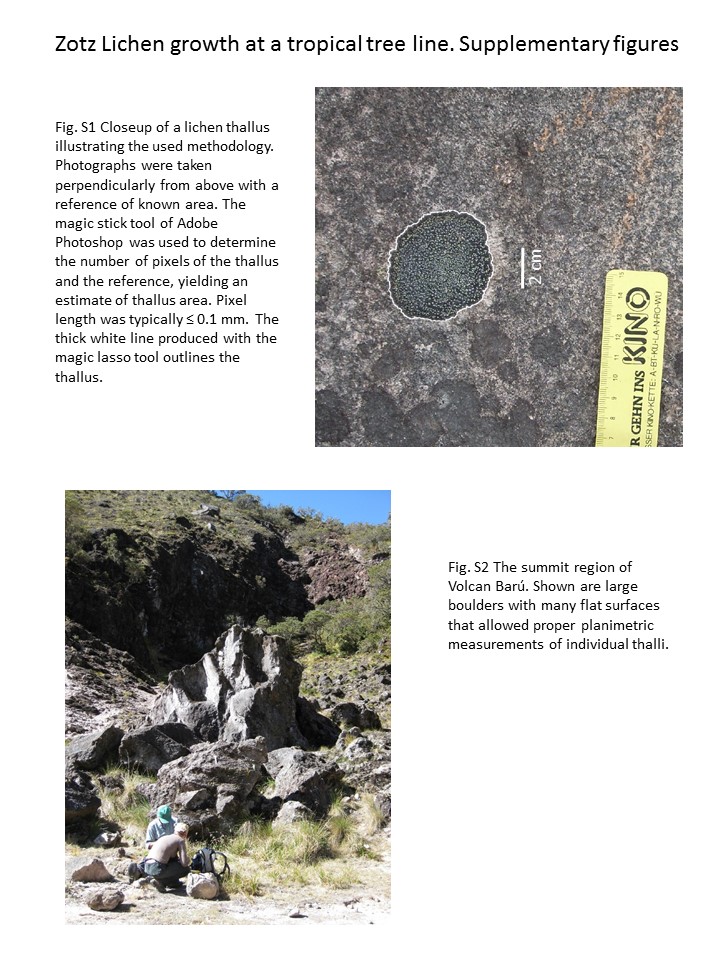 Area 09 mm2Area 12 mm2 Area mm2 area %radius `09 (mm)radius `12 (mm) radius yr-1 (mm)1.03.22.2218.60.61.00.111.55.74.2288.70.71.30.172.18.76.6309.70.81.70.212.920.517.6598.21.02.60.404.211.47.3175.41.11.90.194.66.51.941.01.21.40.066.08.92.948.51.41.70.087.440.332.9447.41.53.60.9210.724.513.9130.31.82.80.2421.234.413.162.02.63.30.18177.0236.259.233.47.58.70.29308.9416.8107.934.99.911.50.40329.1416.987.826.710.211.50.32350.1439.789.625.610.611.80.32535.8516.1-19.7-3.713.112.8-0.08588.4658.269.711.913.714.50.26638.5826.5188.029.414.316.20.49662.4818.7156.323.614.516.10.54756.2970.5214.328.315.517.60.69810.6774.0-36.6-4.516.115.7-0.12925.11011.186.19.317.217.90.201220.61310.890.27.419.720.40.201269.11204.8-64.3-5.120.119.6-0.171299.41571.2271.820.920.322.40.681786.72234.7448.125.123.826.70.712063.22512.6449.421.825.628.30.662065.42683.9618.529.925.629.20.512191.02415.7224.810.326.427.70.332934.74122.71188.040.530.636.21.893237.54432.41194.836.932.137.61.363383.54768.91385.440.932.839.01.543980.43270.5-709.9-17.835.632.3-1.104432.06260.01828.041.237.644.61.774461.25779.01317.829.537.742.91.305141.16720.21579.130.740.546.31.457556.29664.32108.127.949.055.50.52